Department of Statistics and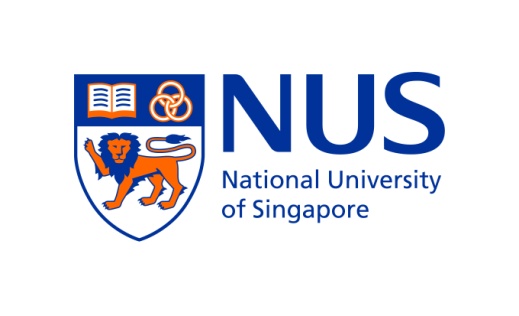 Applied Probability (DSAP)Faculty of ScienceWorkshop onArt and Practice of Regression Trees and ForestsTuesday & Wednesday, 12 & 13 June 2018, 09:00 – 13:00REGISTRATION FORMREGISTRATION FORMParticipant InformationTitle: Prof / Dr / Mr / Ms / MdmName (underline family name if any):Participant InformationTitle: Prof / Dr / Mr / Ms / MdmName (underline family name if any):Job Title:Job Title:Affiliation:Affiliation:Address :Country: Address :Country: Phone no :Fax :E-mail:Registration is free. If for any reason you become unable to attend the workshop, we ask that you cancel your registration by email before 12 noon on 11 June 2018.No-show policy. In case of no-show (i.e., absence on both days without cancellation), you will be charged a no-show fee of $32.10 (inclusive of GST).By signing below, you consent to the no-show policy. Date: ____________________			Signature: ____________________________Registration is free. If for any reason you become unable to attend the workshop, we ask that you cancel your registration by email before 12 noon on 11 June 2018.No-show policy. In case of no-show (i.e., absence on both days without cancellation), you will be charged a no-show fee of $32.10 (inclusive of GST).By signing below, you consent to the no-show policy. Date: ____________________			Signature: ____________________________Please email the completed and signed registration form to Miss Muslihah Binte Moctar at stamm@nus.edu.sg or fax the form to +65 6872 3919 by 12 noon on 11 June 2018.  Please email the completed and signed registration form to Miss Muslihah Binte Moctar at stamm@nus.edu.sg or fax the form to +65 6872 3919 by 12 noon on 11 June 2018.  